Сизинские вести № 3016.09.2022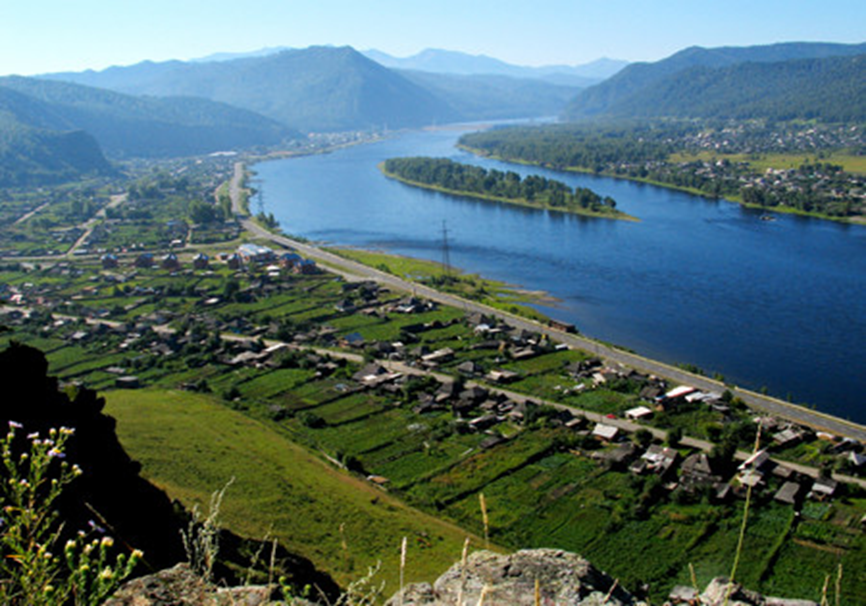 	Газета распространяется бесплатно*Орган издания Муниципальное образование «Сизинский сельсовет»СЕГОДНЯ В НОМЕРЕ:Постановление администрации Сизинского сельсовета «О внесении изменений в постановление администрации Сизинского сельсовета  от 25.03.2022 № 21 «Об утверждении Положения о формировании комиссии по оценке и обследованию помещения в целях  признания его жилым помещением, жилого помещения пригодным (непригодным) для проживания граждан, а также многоквартирного дома в целях признания его аварийным и подлежащим сносу или реконструкции»………………………………….…стр.2Постановление администрации Сизинского сельсовета «О созыве межведомственной комиссии в администрации Сизинского сельсовета»  ………………………………….….стр.4РОССИЙСКАЯ  ФЕДЕРАЦИЯКРАСНОЯРСКИЙ КРАЙ  ШУШЕНСКИЙ РАЙОНАДМИНИСТРАЦИЯ  СИЗИНСКОГО  СЕЛЬСОВЕТАП О С Т А Н О В Л Е Н И ЕОт 14.09.2022                                      с.Сизая                                        № 69О внесении изменений в постановление администрации Сизинского сельсовета  от 25.03.2022 № 21 в редакции  03.10.2017 № 122, в редакции 15.04.2019 № 52а, в редакции от 01.07.2019 №107«Об утверждении Положения о формировании комиссии по оценке и обследованию помещения в целях  признания его жилым помещением, жилого помещенияпригодным (непригодным) для проживания граждан, а также многоквартирного дома в целях признания егоаварийным и подлежащим сносу или реконструкции»В связи с произошедшими  кадровыми изменениями в целях привидения постановления администрации Сизинского сельсовета от 25.03.2022 №21, от 03.10.2017 № 122 в редакции 15.04.2019 № 52а в редакции от 01.07.2019 №107 «Об утверждении Положения о формировании комиссии по оценке и обследованию помещения в целях  признания его жилым помещением, жилого помещения пригодным (непригодным) для проживания граждан, а также многоквартирного дома в целях признания его аварийным и подлежащим сносу или реконструкции» ПОСТАНОВЛЯЮ:Внести в постановление администрации Сизинского сельсовета от 03.10.2017 № 122 в редакции от 25.03.2022 №21, от 15.04.2019 № 52а, в редакции от 01.07.2019 №107 «Об утверждении Положения о формировании комиссии по оценке и обследованию помещения в целях  признания его жилым помещением, жилого помещения пригодным (непригодным) для проживания граждан, а также многоквартирного дома в целях признания его аварийным и подлежащим сносу или реконструкции» следующие изменения:                                                                                                      1.1. Приложение  к постановлению  изложить в новой редакции согласно  приложению.                .Контроль за исполнением настоящего постановления оставляю за собой.      3.Постановление вступает в силу после официального опубликования в газете «Сизинские вести».Глава Сизинского сельсовета                                                       Т.А. Коробейникова                         Приложение к постановлению администрации Сизинского сельсовета                             от 14.09.2022.№ 69.Составкомиссии по оценке и обследованию помещенияв целях признания его жилым помещением, жилого помещенияпригодным (непригодным) для проживания граждан,а также многоквартирного дома в целях признанияаварийным и подлежащим сносу или реконструкции1. Коробейникова Татьяна Анатольевна  - председатель комиссии, глава Сизинского сельсовета.2. Карсакова Мария Анатольевна – директор МКУ «ОДОМС МО Сизинский сельсовет».3. Сергеева Наталья Александровна - секретарь комиссии, специалист администрации сельсовета.ЧЛЕНЫ КОМИССИИ:4.  Никулин Андрей Анатольевич – начальник пожарной части ПЧ-422 с. Сизая (по согласованию).5. Курганова Татьяна Александровна – начальник отдела строительства и ЖКХ МКУ «Земля и имущество Шушенского района» (по согласованию).6. Салдаева Любовь Викторовна – начальник отдела обеспечения градостроительной деятельности и ЖКХ (по согласованию).РОССИЙСКАЯ ФЕДЕРАЦИЯАДМИНИСТРАЦИЯ СИЗИНСКОГО СЕЛЬСОВЕТАШУШЕНСКОГО РАЙОНА КРАСНОЯРСКОГО КРАЯ                                          П О С Т А Н О В Л Е Н И Е   от 16.09.2022                                   с. Сизая                                       № 70О созыве межведомственной комиссии в администрации Сизинского сельсовета по адресу: Красноярский край, Шушенский район, с. Сизая, ул. Ленина, 86 «А», каб. № 11.	В соответствии со статьями 15, 32 Жилищного кодекса РФ и Постановлением Правительства Российской Федерации от 28 января 2006 года № 47 «Об утверждении Положения о признании помещения жилым помещением, жилого помещения непригодным для проживания и многоквартирного дома аварийным и подлежащим сносу или реконструкции», администрация Сизинского сельсовета Шушенского района Красноярского края                                            ПОСТАНОВЛЯЕТ:Назначить  27.09.2022г. в 10-30 часов заседание межведомственной комиссии об оценке соответствия помещения (многоквартирного дома) требованиям, установленным в Положении о признании помещения жилым помещением, жилого помещения непригодным для проживания,  многоквартирного дома аварийным и подлежащим сносу   или реконструкции по адресу: Красноярский край Шушенский район, с. Сизая, ул. Енисейская дом № 22.Контроль за выполнением настоящего постановления оставляю за собой.Постановление вступает в силу после его подписания и подлежит размещению на сайте администрации Сизинского сельсовета в сети интернет, официальному опубликованию в газете «Сизинские вести».Глава Сизинского сельсовета:                                    Т.А. КоробейниковаУчредитель:                 Администрация Сизинского сельсоветаАдрес: 662732,  Красноярский край,               Шушенский р-н, с. Сизая,   ул. Ленина, 86-а                                            Тел. 8(39139)22-6-71, факс: 8(39139) 22-4-31Издание утверждено 3.04.2008 г.  тиражом в 500 экземпляров.